NEWPORT ROWING CLUB 100 CLUB100club@newport-rowingclub.co.ukplease join me up, here are my details…NAME…………………………………………………………………………………ADDRESS…………………………………………………………………………….…………………………………………………TOWN…….………………………POSTCODE……………………….…. COUNTY…………………………………EMAIL………………………………………………………………………………….             TELEPHONE……………….………………………………………………………….I would like ……………number(s) at £5 per monthReturn form to me, Martin Sturgess, by email above or c/o Island Hire Centre Ltd, Orchard Street, Newport, IOW PO30 1JZ. you may like to set this up via online banking, if not, attached is a mandate for your bank.100 club account details…Sort code        30 95 99             ac no. 46736868NRC 100 CLUBHere’s how it works…Anyone can be part of it.Members of NRC, friends, all your family, neighbours and you! You could even buddy up and share a number.Everyone pays in £5 per number per month by direct debit55% of the annual total gets redistributed out in prizes One big draw for 40% (with 100 members that’s £2,400)And two half yearly draws for £300 Then a monthly draw for £25.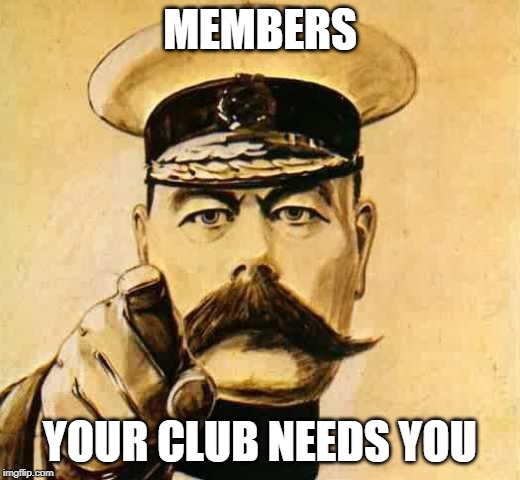 